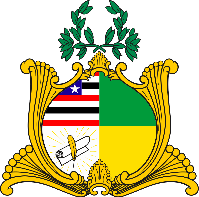  ESTADO DO MARANHÃOAssembleia LegislativaGABINETE DO DEPUTADO ESTADUAL DR. YGLÉSIOREQUERIMENTO N°               /2020                              Senhor Presidente:                               Na forma do que dispõe o Regimento Interno desta Assembleia, requeiro a V. Exa. que, após ouvido o Plenário, seja discutido e votado em regime de urgência o Projeto de Lei Ordinária, de autoria do Poder Executivo, ainda sem numeração, mas enviado a esta Casa por meio da Mensagem nº 17 de 2020, que dispõe sobre criação do Programa Farmácia Solidária, que garante o acesso da população a medicamentos seguros, eficazes e de qualidade, contribuindo para o uso racional de medicamentos e evitando o desperdício e a contaminação do meio ambiente.                          Assembleia Legislativa do Estado do Maranhão, em 31 de março de 2020.DR. YGLÉSIODEPUTADO ESTADUAL